Standard advertisement for local publication
of local open tender proceduresAssociation Center for Civic Initiative Prilep intends to award a work contract for Construction of 30 houses in "Ivanidol" in Kichevo with financial assistance from the Annual Action Programme for the Republic of North Macedonia for the year 2019 under the Instrument for Pre-accession Assistance (IPA II) EU for Roma and people living in deep poverty, Project Roma Social housing program in Kichevo. The tender dossier is available for inspection on the website: www.ccimk.org.mk and www.kicevo.gov.mk.The deadline for submission of tender is 20th of July 2021 at 16:00 pm. Possible additional information or clarifications/questions shall be published on the website above mentioned:www.ccimk.org.mk and www.kicevo.gov.mkContract title: Construction of 30 houses in "Ivanidol" in Kichevo Publication reference: IPA 2020/420-386/5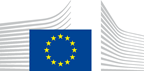 